Ghi chú:- Lịch công tác có thể thay đổi phụ thuộc vào lịch phát sinh của PGD;	  - Các đ/c GV trực thứ nhất đúng 7h10 có mặt và cùng bảo vệ trực đón HS tránh ùn tắc giao thông ở ngoài ngõ.	   														   HIỆU TRƯỞNGPhạm Thị Khánh NinhUBND QUẬN LONG BIÊNTRƯỜNG TIỂU HỌC ÁI MỘ A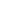 LỊCH CÔNG TÁC TRƯỜNG - TUẦN 20 NĂM HỌC 2023-2024(Từ ngày 22/01/2024 đến ngày 28/01/2024)ThứBuổiNội dung công việc, thời gian, địa điểmBộ phận thực hiện, phối hợpLãnh đạo phụ tráchTrực trườngHai22/01SSHDC: Tổ chức các hoạt theo chủ điểm tháng Đ/c Phương AnhĐ/c HuyềnBGH: Đ/c NinhGV: Đào Huyền, DungHai22/01SBGH: Đ/c NinhGV: Đào Huyền, DungHai22/01SKT hồ sơ GV tổ 1,2,3 Đ/c Thái HuyềnĐ/c NinhBGH: Đ/c NinhGV: Đào Huyền, DungHai22/01SBGH: Đ/c NinhGV: Đào Huyền, DungHai22/01S- BGH kiểm tra nề nếp bán trú.BGHĐ/c NinhBGH: Đ/c NinhGV: Đào Huyền, DungHai22/01CBGH: Đ/c NinhGV: Đào Huyền, DungHai22/01CCác đồng chí TTCM nộp biên bản họp tổ, bản tự đánh giá thi đua thành viên về đ/c Ninh. TTCMĐ/c NinhBGH: Đ/c NinhGV: Đào Huyền, DungHai22/01CĐ/c Ninh duyệt dự thảo đánh giá thi đua cuối năm Đ.c Thơm và TTCMĐ/c NinhBGH: Đ/c NinhGV: Đào Huyền, DungHai22/01CBGH: Đ/c NinhGV: Đào Huyền, DungBa23/01CBGVNV trường đánh giá tháng 1 trên phần mềmCBGVNV trườngĐ/c NinhBa23/01D.c Ninh duyệt nghị biên bản họp HĐSP, Liên tịch và Nghị quyết Hội đồng trường cuối HKIDd.c Thúy Đ/c NinhBa23/01Đ/c Hoàng Linh, ÁnhĐ/c Thái HuyềnBa23/01- Dạy Toán lớp 5BĐ/c NinhBa23/01- BGH kiểm tra nề nếp bán trú.BGHĐ/c NinhBa23/01C- Duyệt tin bài đăng webĐ/c Thái HuyềnĐ/c NinhBa23/01CKT hồ sơ GV tổ 4,5, BM Đ/c Thái HuyềnĐ/c NinhBa23/01CĐ/c NinhTư24/01SĐ/c NinhBGH: Đ/c HuyềnGV: Hà TD, ThơmTư24/01S- Dạy Toán lớp 5DĐ/c NinhBGH: Đ/c HuyềnGV: Hà TD, ThơmTư24/01SĐ/c NinhBGH: Đ/c HuyềnGV: Hà TD, ThơmTư24/01S- BGH kiểm tra nề nếp bán trú.BGHĐ/c NinhBGH: Đ/c HuyềnGV: Hà TD, ThơmTư24/01C13h họp liên tịch bình xét đánh giá tháng 1Các đ.c liên tịch Đ/c NinhBGH: Đ/c HuyềnGV: Hà TD, ThơmTư24/01C- Dạy lớp 2C – 5C theo QĐ PHTĐ/c Thái Huyền Đ/c NinhBGH: Đ/c HuyềnGV: Hà TD, ThơmTư24/01C- Kiểm tra trang web cập nhật tin bàiĐ/c Linh, TTCMĐ/c Thái HuyềnBGH: Đ/c HuyềnGV: Hà TD, ThơmTư24/01CĐ/c NinhBGH: Đ/c HuyềnGV: Hà TD, ThơmNăm25/01S- VP giao nhận CV tại PGDVPĐ/c NinhBGH: Đ/c NinhGV: Hiền TA, Hà ThuNăm25/01SBGH đánh giá GV trên PMĐ/c Thái HuyềnBGH: Đ/c NinhGV: Hiền TA, Hà ThuNăm25/01SBGH: Đ/c NinhGV: Hiền TA, Hà ThuNăm25/01S* KTNB: BGHĐ/c NinhBGH: Đ/c NinhGV: Hiền TA, Hà ThuNăm25/01S- BGH kiểm tra nề nếp bán trú.               BGHĐ/c NinhBGH: Đ/c NinhGV: Hiền TA, Hà ThuNăm25/01C- Dạy lớp 4C - 4D theo QĐ PHTĐ/c Thái Huyền Đ/c NinhBGH: Đ/c NinhGV: Hiền TA, Hà ThuNăm25/01CBGH: Đ/c NinhGV: Hiền TA, Hà ThuNăm25/01CBGH: Đ/c NinhGV: Hiền TA, Hà ThuSáu26/01   SCông khai kết quả giáo dục HKI theo TT 36Đ.c Thái Huyền Hoàng Linh, Hiền TVĐ/c NinhBGH: Đ/c NinhGV: Thành, Thu Hồng Sáu26/01   SBGH: Đ/c NinhGV: Thành, Thu Hồng Sáu26/01   S- BGH kiểm tra nề nếp bán trú.BGHĐ/c NinhBGH: Đ/c NinhGV: Thành, Thu Hồng Sáu26/01CBGH: Đ/c NinhGV: Thành, Thu Hồng Sáu26/01CBGH: Đ/c NinhGV: Thành, Thu Hồng Sáu26/01C- 16h họp giao ban BGHBGHĐ/c NinhBGH: Đ/c NinhGV: Thành, Thu Hồng Sáu26/01C- 17h tổng vệ sinh cuối tuầnCBGVNV trường Đ/c NinhBGH: Đ/c NinhGV: Thành, Thu Hồng Thứ Bảy27/01SKhai mạc HKPĐ tại TTVH Việt Hưng 8h: 3 HS thi Vòng Chung kết Olympic Tiếng Anh TH tại TH Đô thị Sài ĐồngBGH, đ/c Hà, Đạt,Thành, Hà Thu quản lý 20 HS HKPĐĐ/c Hiền TA quản lý HS thi TAĐ/c NinhĐ/c Thái HuyềnThứ Bảy27/01CChủ Nhật 28/01SĐ/c NinhChủ Nhật 28/01C